Дошкольное отделение   Муниципального казённого общеобразовательного учреждения «Средняя общеобразовательная школа с. п. Совхозное» Зольского муниципального района КБРДошкольное отделение   Муниципального казённого общеобразовательного учреждения «Средняя общеобразовательная школа с. п. Совхозное» Зольского муниципального района КБР01.09.2015 г.01.09.2015 г.Название полноедошкольное отделение  Муниципального казённого общеобразовательного учреждения «Средняя общеобразовательная школа с. п. Совхозное» Зольского муниципального района КБРНазвание краткоеДО  МКОУ «СОШ  с. п. Совхозное»Год основания ДО1986Проектная мощность ДО80Максимальная наполняемость по СанПиН 2.4.1.3049-13 "Санитарно-эпидемиологические требования к устройству, содержанию и организации режима работы дошкольных образовательных организаций"80Всего групп – 2Возрастные группы, наполняемость Младшая  группа - 16 человек; (разновозрастная)Старшая группа  – 19 человек; Всего: 35 человекКоличество вакантных мест по дошкольным группам45Очерёдность в  ДОнетРеализуемые общеобразовательные программы дошкольного образованияОбщеобразовательная программа дошкольного образования «От рождения до школы». Под редакцией Н.Е.Вераксы, Т.С.Комаровой, М.А.Васильевой.Реализуемые парциальные программыР. Ацканова «Анэбзэ».Воспитатель Гехова Лера АсланбиевнаАдрес ДО361703, КБР, Зольский район, с.п. Совхозное, ул. Центральная, 20Телефон(ы)  89604232062Е-mail-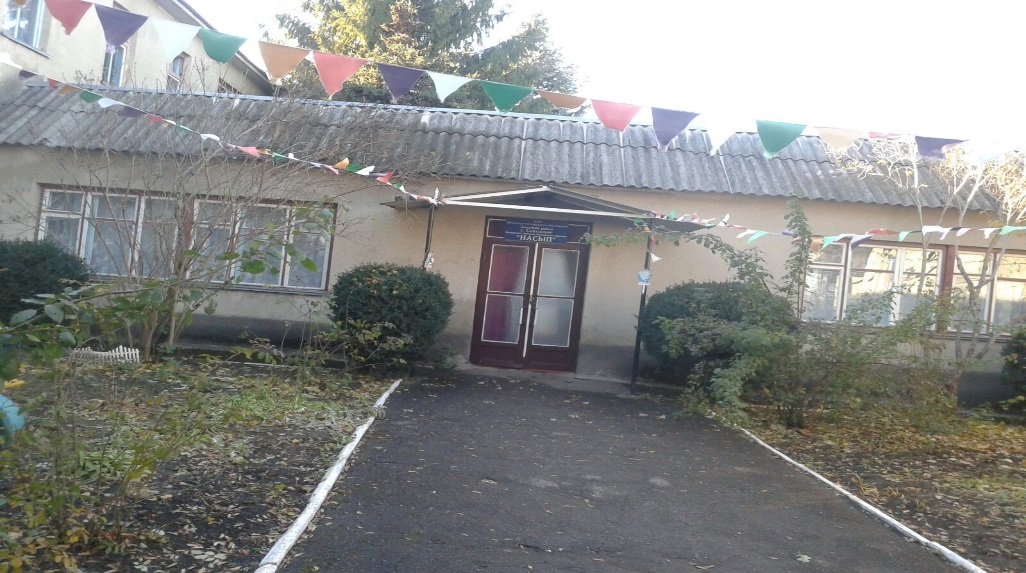 